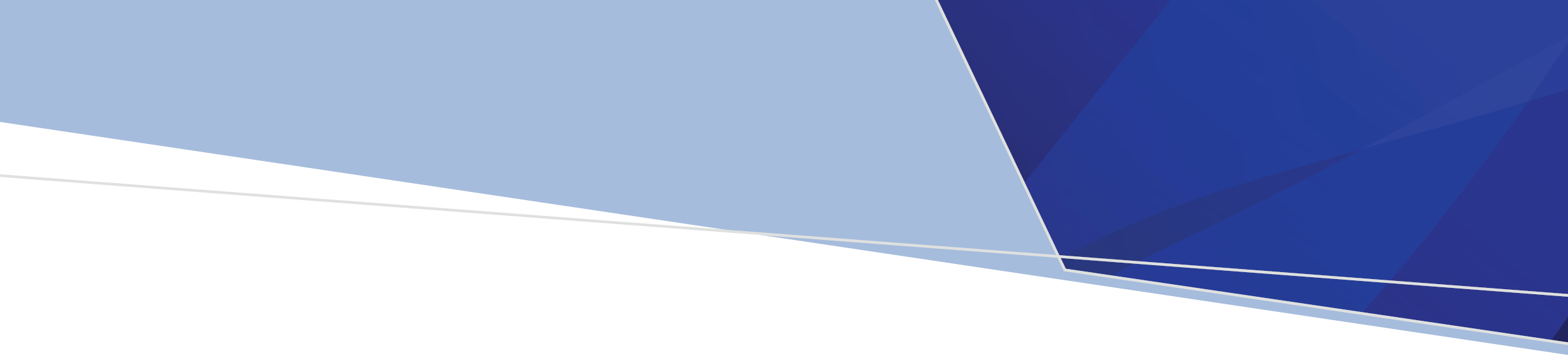 Contents1.	Clarification on VADC 2022-23 Proposal 16 – Change AOD140 validation from a warning to an error..	22.	VADC 2022-23 Annual Changes Update	33.	Data Quality review on ACSO Identifier	31.	Clarification on VADC 2022-23 Proposal 16 – Change AOD140 validation from a warning to an errorTo assist with the correct application of business rules across years we have made a minor change to the specification of Proposal 16.  AOD140 will remain as a warning validation and will apply for submission files with a reporting period prior to 1 July 2022.  See Table 1 below.Table 1A new validation code (AOD143) will be created as an error validation. There has been no change to the pseudo code logic outlined in the Specifications for revisions to the VADC for 1 July 2022.docx for Proposal 16.  See Table 2 below.Table 2Note: For AOD 143 - Contact-relationship to client has been added. Add service event level checks for both “Contact-relationship to client” and “Service stream- Activity Type != R”.  This change will be documented and published as Addendum to Specifications for revisions to the VADC for 1 July 2022 shortly at Link to VADC Annual Changes.2.	VADC 2022-23 Annual Changes UpdateThe feedback to proposal for changes to VADC 1 July 2022 was presented at the VADC Change Management Group on 16th November 2021 and were subsequently recommended by the VADC Change Control Group on 25th November 2021.  We are pleased to advise that the recommended revisions for 2022-23 have been endorsed by the VADC Data Custodian on 14th December 2021, ready for implementation on 1 July 2022.The documents presented at the forums and approved by the VADC Data Custodian were published on the VADC website on 24th December 2021.  They include:Proposal for changes to VADC for 1 July 2022 and feedbackSpecifications for revisions to the VADC for 1 July 2022Victorian Alcohol and Drug Data Collection Schema – 2022-23Link to VADC Annual ChangesThese documents were also distributed by email to all recipients on our bulletin distribution list on 17th of December 2021.3.	Data Quality review on ACSO Identifier A Data Quality (DQ) review is currently underway identifying services reporting a high number of  unusual ACSO Identifier codes in the VADC.Upon completion of the DQ activity, we will be in contact with the relevant services to review and discuss any unusual ACSO Identifier codes that have been reported.Victorian Alcohol and Drug CollectionVADC Bulletin 2021-22Edition 18:       14 January 2022VADC Bulletins must be read in conjunction with the VADC Data Specification, available here VADC documentation - health vicAOD140At least one Drug of concern group not reported within an Outcome measure for closed service event (Only applies for reporting periods before 1 July 2022)Outcome measureDrug of concernEvent-end dateEvent-end date != null AND for each Outcome measure (count(Drug of concern) < 1) DHwarningAOD143At least one Drug of concern group not reported within an Outcome measure for closed service event where the client is a person of concern (Only applies for reporting periods from July 2022)Outcome measureDrug of concernEvent-end dateContact-relationship to clientEvent-service streamEvent-end date != null AND for each Outcome measure (count(Drug of concern) < 1) AND (ISNULL(Contact-relationship to client, 9) = 0) OR Event service stream = (Table 3 Activity Type = R))DHerrorTo receive this document in another format email: vadc_data@health.vic.gov.auAuthorised and published by the Victorian Government, 1 Treasury Place, Melbourne.© State of Victoria, Australia, Department of Health, January 2022